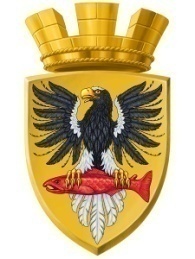 Р О С С И Й С К А Я  Ф Е Д Е Р А Ц И ЯКАМЧАТСКИЙ КРАЙП О С Т А Н О В Л Е Н И ЕАДМИНИСТРАЦИИ ЕЛИЗОВСКОГО ГОРОДСКОГО ПОСЕЛЕНИЯОт 02.08.2018 года                                                                                                                  № 1052-п         г.ЕлизовоО размещении в федеральной информационной адресной системе сведений об адресах присвоенных объектам адресации – помещениям в многоквартирном жилом доме            № 23 по ул. Набережная в г. Елизово	Руководствуясь ч.3 ст.5 и ч.3 ст.9 Федерального закона от 28.12.2013        № 443-ФЗ «О федеральной информационной адресной системе и о внесении изменений в Федеральный закон «Об общих принципах организации местного самоуправления в Российской Федерации», ст. 14 Федерального закона от 06.10.2003 № 131-ФЗ «Об общих принципах организации местного самоуправления в РФ», Уставом Елизовского городского поселения, Приказом Минфина России от 05.11.2015 № 171н «Об утверждении Перечня элементов планировочной структуры, элементов улично-дорожной сети, элементов объектов адресации, типов зданий (сооружений), помещений, используемых в качестве реквизитов адреса, и Правил сокращенного наименования адресообразующих элементов», в целях актуализации информации в федеральной информационной адресной системе,ПОСТАНОВЛЯЮ:1. Разместить в федеральной информационной адресной системе сведения об адресах, присвоенных объектам адресации - помещениям в многоквартирном жилом доме № 23 по ул. Набережная в г. Елизово, ранее не размещенные в государственном адресном реестре, согласно приложению к настоящему постановлению.2. Направить данное постановление в федеральную информационную адресную систему для внесения сведений установленных данным постановлением.Управлению делами администрации Елизовского городского поселения опубликовать (обнародовать) настоящее постановление в средствах массовой информации и разместить в информационно-телекоммуникационной сети «Интернет» на официальном сайте администрации Елизовского городского поселения.Контроль за исполнением настоящего постановления возложить на руководителя Управления архитектуры и градостроительства администрации Елизовского городского поселения.ВрИО Главы администрации Елизовского городского поселения                                                    Д.Б. ЩипицынПриложение к постановлению администрации Елизовского городского поселенияот 02.08.2018 № 1052-пПомещение,с кадастровым номером 41:05:0101001:3735:с кадастровым номером 41:05:0101001:3735:с кадастровым номером 41:05:0101001:3735:с кадастровым номером 41:05:0101001:3735:Россия,Камчатский край,Камчатский край,Елизовский муниципальный район,Елизовский муниципальный район,Елизовский муниципальный район,Елизовский муниципальный район,Елизовское городское поселение,Елизовское городское поселение,Елизовское городское поселение,Елизово г.,Набережная ул.,Набережная ул.,д. 23,кв.1.кв.1.кв.1.кв.1.кв.1.Помещение,с кадастровым номером 41:05:0101001:3736:с кадастровым номером 41:05:0101001:3736:с кадастровым номером 41:05:0101001:3736:с кадастровым номером 41:05:0101001:3736:Россия,Камчатский край,Камчатский край,Елизовский муниципальный район,Елизовский муниципальный район,Елизовский муниципальный район,Елизовский муниципальный район,Елизовское городское поселение,Елизовское городское поселение,Елизовское городское поселение,Елизово г.,Набережная ул.,Набережная ул.,д. 23,кв.2.кв.2.кв.2.кв.2.кв.2.Помещение,с кадастровым номером 41:05:0101001:3737:с кадастровым номером 41:05:0101001:3737:с кадастровым номером 41:05:0101001:3737:с кадастровым номером 41:05:0101001:3737:Россия,Камчатский край,Камчатский край,Елизовский муниципальный район,Елизовский муниципальный район,Елизовский муниципальный район,Елизовский муниципальный район,Елизовское городское поселение,Елизовское городское поселение,Елизовское городское поселение,Елизово г.,Набережная ул.,Набережная ул.,д. 23,кв.3.кв.3.кв.3.кв.3.кв.3.Помещение,с кадастровым номером 41:05:0101001:3758:с кадастровым номером 41:05:0101001:3758:с кадастровым номером 41:05:0101001:3758:с кадастровым номером 41:05:0101001:3758:Россия,Камчатский край,Камчатский край,Елизовский муниципальный район,Елизовский муниципальный район,Елизовский муниципальный район,Елизовский муниципальный район,Елизовское городское поселение,Елизовское городское поселение,Елизовское городское поселение,Елизово г.,Набережная ул.,Набережная ул.,д. 23,кв.4.кв.4.кв.4.кв.4.кв.4.Помещение,с кадастровым номером 41:05:0101001:3759:с кадастровым номером 41:05:0101001:3759:с кадастровым номером 41:05:0101001:3759:с кадастровым номером 41:05:0101001:3759:Россия,Камчатский край,Камчатский край,Елизовский муниципальный район,Елизовский муниципальный район,Елизовский муниципальный район,Елизовский муниципальный район,Елизовское городское поселение,Елизовское городское поселение,Елизовское городское поселение,Елизово г.,Набережная ул.,Набережная ул.,д. 23,кв.5.кв.5.кв.5.кв.5.кв.5.Помещение,с кадастровым номером 41:05:0101001:3760:с кадастровым номером 41:05:0101001:3760:с кадастровым номером 41:05:0101001:3760:с кадастровым номером 41:05:0101001:3760:Россия,Камчатский край,Камчатский край,Елизовский муниципальный район,Елизовский муниципальный район,Елизовский муниципальный район,Елизовский муниципальный район,Елизовское городское поселение,Елизовское городское поселение,Елизовское городское поселение,Елизово г.,Набережная ул.,Набережная ул.,д. 23,кв.6.кв.6.кв.6.кв.6.кв.6.Помещение,с кадастровым номером 41:05:0101001:3761:с кадастровым номером 41:05:0101001:3761:с кадастровым номером 41:05:0101001:3761:с кадастровым номером 41:05:0101001:3761:Россия,Камчатский край,Камчатский край,Елизовский муниципальный район,Елизовский муниципальный район,Елизовский муниципальный район,Елизовский муниципальный район,Елизовское городское поселение,Елизовское городское поселение,Елизовское городское поселение,Елизово г.,Набережная ул.,Набережная ул.,д. 23,кв.7.кв.7.кв.7.кв.7.кв.7.Помещение,с кадастровым номером 41:05:0101001:7461:с кадастровым номером 41:05:0101001:7461:с кадастровым номером 41:05:0101001:7461:с кадастровым номером 41:05:0101001:7461:Россия,Камчатский край,Камчатский край,Елизовский муниципальный район,Елизовский муниципальный район,Елизовский муниципальный район,Елизовский муниципальный район,Елизовское городское поселение,Елизовское городское поселение,Елизовское городское поселение,Елизово г.,Набережная ул.,Набережная ул.,д. 23,кв.8.кв.8.кв.8.кв.8.кв.8.Помещение,с кадастровым номером 41:05:0101001:8324:с кадастровым номером 41:05:0101001:8324:с кадастровым номером 41:05:0101001:8324:с кадастровым номером 41:05:0101001:8324:Россия,Камчатский край,Камчатский край,Елизовский муниципальный район,Елизовский муниципальный район,Елизовский муниципальный район,Елизовский муниципальный район,Елизовское городское поселение,Елизовское городское поселение,Елизовское городское поселение,Елизово г.,Набережная ул.,Набережная ул.,д. 23,кв.9.кв.9.кв.9.кв.9.кв.9.Помещение,с кадастровым номером 41:05:0101001:10685:с кадастровым номером 41:05:0101001:10685:с кадастровым номером 41:05:0101001:10685:с кадастровым номером 41:05:0101001:10685:Россия,Камчатский край,Камчатский край,Елизовский муниципальный район,Елизовский муниципальный район,Елизовский муниципальный район,Елизовский муниципальный район,Елизовское городское поселение,Елизовское городское поселение,Елизовское городское поселение,Елизово г.,Набережная ул.,Набережная ул.,д. 23,кв.10.кв.10.кв.10.кв.10.кв.10.Помещение,с кадастровым номером 41:05:0101001:8859:с кадастровым номером 41:05:0101001:8859:с кадастровым номером 41:05:0101001:8859:с кадастровым номером 41:05:0101001:8859:Россия,Камчатский край,Камчатский край,Елизовский муниципальный район,Елизовский муниципальный район,Елизовский муниципальный район,Елизовский муниципальный район,Елизовское городское поселение,Елизовское городское поселение,Елизовское городское поселение,Елизово г.,Набережная ул.,Набережная ул.,д. 23,кв.11.кв.11.кв.11.кв.11.кв.11.Помещение,с кадастровым номером 41:05:0101001:7808:с кадастровым номером 41:05:0101001:7808:с кадастровым номером 41:05:0101001:7808:с кадастровым номером 41:05:0101001:7808:Россия,Камчатский край,Камчатский край,Елизовский муниципальный район,Елизовский муниципальный район,Елизовский муниципальный район,Елизовский муниципальный район,Елизовское городское поселение,Елизовское городское поселение,Елизовское городское поселение,Елизово г.,Набережная ул.,Набережная ул.,д. 23,кв.12.кв.12.кв.12.кв.12.кв.12.Помещение,с кадастровым номером 41:05:0101001:8459:с кадастровым номером 41:05:0101001:8459:с кадастровым номером 41:05:0101001:8459:с кадастровым номером 41:05:0101001:8459:Россия,Камчатский край,Камчатский край,Елизовский муниципальный район,Елизовский муниципальный район,Елизовский муниципальный район,Елизовский муниципальный район,Елизовское городское поселение,Елизовское городское поселение,Елизовское городское поселение,Елизово г.,Набережная ул.,Набережная ул.,д. 23,кв.13.кв.13.кв.13.кв.13.кв.13.Помещение,с кадастровым номером 41:05:0101001:8860:с кадастровым номером 41:05:0101001:8860:с кадастровым номером 41:05:0101001:8860:с кадастровым номером 41:05:0101001:8860:Россия,Камчатский край,Камчатский край,Елизовский муниципальный район,Елизовский муниципальный район,Елизовский муниципальный район,Елизовский муниципальный район,Елизовское городское поселение,Елизовское городское поселение,Елизовское городское поселение,Елизово г.,Набережная ул.,Набережная ул.,д. 23,кв.14.кв.14.кв.14.кв.14.кв.14.Помещение,с кадастровым номером 41:05:0101001:3738:с кадастровым номером 41:05:0101001:3738:с кадастровым номером 41:05:0101001:3738:с кадастровым номером 41:05:0101001:3738:Россия,Камчатский край,Камчатский край,Елизовский муниципальный район,Елизовский муниципальный район,Елизовский муниципальный район,Елизовский муниципальный район,Елизовское городское поселение,Елизовское городское поселение,Елизовское городское поселение,Елизово г.,Набережная ул.,Набережная ул.,д. 23,кв.16.кв.16.кв.16.кв.16.кв.16.Помещение,с кадастровым номером 41:05:0101001:3739:с кадастровым номером 41:05:0101001:3739:с кадастровым номером 41:05:0101001:3739:с кадастровым номером 41:05:0101001:3739:Россия,Камчатский край,Камчатский край,Елизовский муниципальный район,Елизовский муниципальный район,Елизовский муниципальный район,Елизовский муниципальный район,Елизовское городское поселение,Елизовское городское поселение,Елизовское городское поселение,Елизово г.,Набережная ул.,Набережная ул.,д. 23,кв.17.кв.17.кв.17.кв.17.кв.17.Помещение,с кадастровым номером 41:05:0101001:3740:с кадастровым номером 41:05:0101001:3740:с кадастровым номером 41:05:0101001:3740:с кадастровым номером 41:05:0101001:3740:Россия,Камчатский край,Камчатский край,Елизовский муниципальный район,Елизовский муниципальный район,Елизовский муниципальный район,Елизовский муниципальный район,Елизовское городское поселение,Елизовское городское поселение,Елизовское городское поселение,Елизово г.,Набережная ул.,Набережная ул.,д. 23,кв.18.кв.18.кв.18.кв.18.кв.18.Помещение,с кадастровым номером 41:05:0101001:3741:с кадастровым номером 41:05:0101001:3741:с кадастровым номером 41:05:0101001:3741:с кадастровым номером 41:05:0101001:3741:Россия,Камчатский край,Камчатский край,Елизовский муниципальный район,Елизовский муниципальный район,Елизовский муниципальный район,Елизовский муниципальный район,Елизовское городское поселение,Елизовское городское поселение,Елизовское городское поселение,Елизово г.,Набережная ул.,Набережная ул.,д. 23,кв.19.кв.19.кв.19.кв.19.кв.19.Помещение,с кадастровым номером 41:05:0101001:3762:с кадастровым номером 41:05:0101001:3762:с кадастровым номером 41:05:0101001:3762:с кадастровым номером 41:05:0101001:3762:Россия,Камчатский край,Камчатский край,Елизовский муниципальный район,Елизовский муниципальный район,Елизовский муниципальный район,Елизовский муниципальный район,Елизовское городское поселение,Елизовское городское поселение,Елизовское городское поселение,Елизово г.,Набережная ул.,Набережная ул.,д. 23,кв.20.кв.20.кв.20.кв.20.кв.20.Помещение,с кадастровым номером 41:05:0101001:3763:с кадастровым номером 41:05:0101001:3763:с кадастровым номером 41:05:0101001:3763:с кадастровым номером 41:05:0101001:3763:Россия,Камчатский край,Камчатский край,Елизовский муниципальный район,Елизовский муниципальный район,Елизовский муниципальный район,Елизовский муниципальный район,Елизовское городское поселение,Елизовское городское поселение,Елизовское городское поселение,Елизово г.,Набережная ул.,Набережная ул.,д. 23,кв.21.кв.21.кв.21.кв.21.кв.21.Помещение,с кадастровым номером 41:05:0101001:3764:с кадастровым номером 41:05:0101001:3764:с кадастровым номером 41:05:0101001:3764:с кадастровым номером 41:05:0101001:3764:Россия,Камчатский край,Камчатский край,Елизовский муниципальный район,Елизовский муниципальный район,Елизовский муниципальный район,Елизовский муниципальный район,Елизовское городское поселение,Елизовское городское поселение,Елизовское городское поселение,Елизово г.,Набережная ул.,Набережная ул.,д. 23,кв.22.кв.22.кв.22.кв.22.кв.22.Помещение,с кадастровым номером 41:05:0101001:3765:с кадастровым номером 41:05:0101001:3765:с кадастровым номером 41:05:0101001:3765:с кадастровым номером 41:05:0101001:3765:Россия,Камчатский край,Камчатский край,Елизовский муниципальный район,Елизовский муниципальный район,Елизовский муниципальный район,Елизовский муниципальный район,Елизовское городское поселение,Елизовское городское поселение,Елизовское городское поселение,Елизово г.,Набережная ул.,Набережная ул.,д. 23,кв.23.кв.23.кв.23.кв.23.кв.23.Помещение,с кадастровым номером 41:05:0101001:8524:с кадастровым номером 41:05:0101001:8524:с кадастровым номером 41:05:0101001:8524:с кадастровым номером 41:05:0101001:8524:Россия,Камчатский край,Камчатский край,Елизовский муниципальный район,Елизовский муниципальный район,Елизовский муниципальный район,Елизовский муниципальный район,Елизовское городское поселение,Елизовское городское поселение,Елизовское городское поселение,Елизово г.,Набережная ул.,Набережная ул.,д. 23,кв.24.кв.24.кв.24.кв.24.кв.24.Помещение,с кадастровым номером 41:05:0101001:8228:с кадастровым номером 41:05:0101001:8228:с кадастровым номером 41:05:0101001:8228:с кадастровым номером 41:05:0101001:8228:Россия,Камчатский край,Камчатский край,Елизовский муниципальный район,Елизовский муниципальный район,Елизовский муниципальный район,Елизовский муниципальный район,Елизовское городское поселение,Елизовское городское поселение,Елизовское городское поселение,Елизово г.,Набережная ул.,Набережная ул.,д. 23,кв.25.кв.25.кв.25.кв.25.кв.25.Помещение,с кадастровым номером 41:05:0101001:8399:с кадастровым номером 41:05:0101001:8399:с кадастровым номером 41:05:0101001:8399:с кадастровым номером 41:05:0101001:8399:Россия,Камчатский край,Камчатский край,Елизовский муниципальный район,Елизовский муниципальный район,Елизовский муниципальный район,Елизовский муниципальный район,Елизовское городское поселение,Елизовское городское поселение,Елизовское городское поселение,Елизово г.,Набережная ул.,Набережная ул.,д. 23,кв.26.кв.26.кв.26.кв.26.кв.26.Помещение,с кадастровым номером 41:05:0101001:8363:с кадастровым номером 41:05:0101001:8363:с кадастровым номером 41:05:0101001:8363:с кадастровым номером 41:05:0101001:8363:Россия,Камчатский край,Камчатский край,Елизовский муниципальный район,Елизовский муниципальный район,Елизовский муниципальный район,Елизовский муниципальный район,Елизовское городское поселение,Елизовское городское поселение,Елизовское городское поселение,Елизово г.,Набережная ул.,Набережная ул.,д. 23,кв.28.кв.28.кв.28.кв.28.кв.28.Помещение,с кадастровым номером 41:05:0101001:8474:с кадастровым номером 41:05:0101001:8474:с кадастровым номером 41:05:0101001:8474:с кадастровым номером 41:05:0101001:8474:Россия,Камчатский край,Камчатский край,Елизовский муниципальный район,Елизовский муниципальный район,Елизовский муниципальный район,Елизовский муниципальный район,Елизовское городское поселение,Елизовское городское поселение,Елизовское городское поселение,Елизово г.,Набережная ул.,Набережная ул.,д. 23,кв.29.кв.29.кв.29.кв.29.кв.29.Помещение,с кадастровым номером 41:05:0101001:8159:с кадастровым номером 41:05:0101001:8159:с кадастровым номером 41:05:0101001:8159:с кадастровым номером 41:05:0101001:8159:Россия,Камчатский край,Камчатский край,Елизовский муниципальный район,Елизовский муниципальный район,Елизовский муниципальный район,Елизовский муниципальный район,Елизовское городское поселение,Елизовское городское поселение,Елизовское городское поселение,Елизово г.,Набережная ул.,Набережная ул.,д. 23,кв.30.кв.30.кв.30.кв.30.кв.30.Помещение,с кадастровым номером 41:05:0101001:10105:с кадастровым номером 41:05:0101001:10105:с кадастровым номером 41:05:0101001:10105:с кадастровым номером 41:05:0101001:10105:Россия,Камчатский край,Камчатский край,Елизовский муниципальный район,Елизовский муниципальный район,Елизовский муниципальный район,Елизовский муниципальный район,Елизовское городское поселение,Елизовское городское поселение,Елизовское городское поселение,Елизово г.,Набережная ул.,Набережная ул.,д. 23,кв.31.кв.31.кв.31.кв.31.кв.31.Помещение,с кадастровым номером 41:05:0101001:3742:с кадастровым номером 41:05:0101001:3742:с кадастровым номером 41:05:0101001:3742:с кадастровым номером 41:05:0101001:3742:Россия,Камчатский край,Камчатский край,Елизовский муниципальный район,Елизовский муниципальный район,Елизовский муниципальный район,Елизовский муниципальный район,Елизовское городское поселение,Елизовское городское поселение,Елизовское городское поселение,Елизово г.,Набережная ул.,Набережная ул.,д. 23,кв.32.кв.32.кв.32.кв.32.кв.32.Помещение,с кадастровым номером 41:05:0101001:3743:с кадастровым номером 41:05:0101001:3743:с кадастровым номером 41:05:0101001:3743:с кадастровым номером 41:05:0101001:3743:Россия,Камчатский край,Камчатский край,Елизовский муниципальный район,Елизовский муниципальный район,Елизовский муниципальный район,Елизовский муниципальный район,Елизовское городское поселение,Елизовское городское поселение,Елизовское городское поселение,Елизово г.,Набережная ул.,Набережная ул.,д. 23,кв.33.кв.33.кв.33.кв.33.кв.33.Помещение,с кадастровым номером 41:05:0101001:3744:с кадастровым номером 41:05:0101001:3744:с кадастровым номером 41:05:0101001:3744:с кадастровым номером 41:05:0101001:3744:Россия,Камчатский край,Камчатский край,Елизовский муниципальный район,Елизовский муниципальный район,Елизовский муниципальный район,Елизовский муниципальный район,Елизовское городское поселение,Елизовское городское поселение,Елизовское городское поселение,Елизово г.,Набережная ул.,Набережная ул.,д. 23,кв.34.кв.34.кв.34.кв.34.кв.34.Помещение,с кадастровым номером 41:05:0101001:3745:с кадастровым номером 41:05:0101001:3745:с кадастровым номером 41:05:0101001:3745:с кадастровым номером 41:05:0101001:3745:Россия,Камчатский край,Камчатский край,Елизовский муниципальный район,Елизовский муниципальный район,Елизовский муниципальный район,Елизовский муниципальный район,Елизовское городское поселение,Елизовское городское поселение,Елизовское городское поселение,Елизово г.,Набережная ул.,Набережная ул.,д. 23,кв.35.кв.35.кв.35.кв.35.кв.35.Помещение,с кадастровым номером 41:05:0101001:3766:с кадастровым номером 41:05:0101001:3766:с кадастровым номером 41:05:0101001:3766:с кадастровым номером 41:05:0101001:3766:Россия,Камчатский край,Камчатский край,Елизовский муниципальный район,Елизовский муниципальный район,Елизовский муниципальный район,Елизовский муниципальный район,Елизовское городское поселение,Елизовское городское поселение,Елизовское городское поселение,Елизово г.,Набережная ул.,Набережная ул.,д. 23,кв.36.кв.36.кв.36.кв.36.кв.36.Помещение,с кадастровым номером 41:05:0101001:3767:с кадастровым номером 41:05:0101001:3767:с кадастровым номером 41:05:0101001:3767:с кадастровым номером 41:05:0101001:3767:Россия,Камчатский край,Камчатский край,Елизовский муниципальный район,Елизовский муниципальный район,Елизовский муниципальный район,Елизовский муниципальный район,Елизовское городское поселение,Елизовское городское поселение,Елизовское городское поселение,Елизово г.,Набережная ул.,Набережная ул.,д. 23,кв.37.кв.37.кв.37.кв.37.кв.37.Помещение,с кадастровым номером 41:05:0101001:3768:с кадастровым номером 41:05:0101001:3768:с кадастровым номером 41:05:0101001:3768:с кадастровым номером 41:05:0101001:3768:Россия,Камчатский край,Камчатский край,Елизовский муниципальный район,Елизовский муниципальный район,Елизовский муниципальный район,Елизовский муниципальный район,Елизовское городское поселение,Елизовское городское поселение,Елизовское городское поселение,Елизово г.,Набережная ул.,Набережная ул.,д. 23,кв.38.кв.38.кв.38.кв.38.кв.38.Помещение,с кадастровым номером 41:05:0101001:3769:с кадастровым номером 41:05:0101001:3769:с кадастровым номером 41:05:0101001:3769:с кадастровым номером 41:05:0101001:3769:Россия,Камчатский край,Камчатский край,Елизовский муниципальный район,Елизовский муниципальный район,Елизовский муниципальный район,Елизовский муниципальный район,Елизовское городское поселение,Елизовское городское поселение,Елизовское городское поселение,Елизово г.,Набережная ул.,Набережная ул.,д. 23,кв.39.кв.39.кв.39.кв.39.кв.39.Помещение,с кадастровым номером 41:05:0101001:10188:с кадастровым номером 41:05:0101001:10188:с кадастровым номером 41:05:0101001:10188:с кадастровым номером 41:05:0101001:10188:Россия,Камчатский край,Камчатский край,Елизовский муниципальный район,Елизовский муниципальный район,Елизовский муниципальный район,Елизовский муниципальный район,Елизовское городское поселение,Елизовское городское поселение,Елизовское городское поселение,Елизово г.,Набережная ул.,Набережная ул.,д. 23,кв.40.кв.40.кв.40.кв.40.кв.40.Помещение,с кадастровым номером 41:05:0101001:8356:с кадастровым номером 41:05:0101001:8356:с кадастровым номером 41:05:0101001:8356:с кадастровым номером 41:05:0101001:8356:Россия,Камчатский край,Камчатский край,Елизовский муниципальный район,Елизовский муниципальный район,Елизовский муниципальный район,Елизовский муниципальный район,Елизовское городское поселение,Елизовское городское поселение,Елизовское городское поселение,Елизово г.,Набережная ул.,Набережная ул.,д. 23,кв.41.кв.41.кв.41.кв.41.кв.41.Помещение,с кадастровым номером 41:05:0101001:8959:с кадастровым номером 41:05:0101001:8959:с кадастровым номером 41:05:0101001:8959:с кадастровым номером 41:05:0101001:8959:Россия,Камчатский край,Камчатский край,Елизовский муниципальный район,Елизовский муниципальный район,Елизовский муниципальный район,Елизовский муниципальный район,Елизовское городское поселение,Елизовское городское поселение,Елизовское городское поселение,Елизово г.,Набережная ул.,Набережная ул.,д. 23,кв.42.кв.42.кв.42.кв.42.кв.42.Помещение,с кадастровым номером 41:05:0101001:11183:с кадастровым номером 41:05:0101001:11183:с кадастровым номером 41:05:0101001:11183:с кадастровым номером 41:05:0101001:11183:Россия,Камчатский край,Камчатский край,Елизовский муниципальный район,Елизовский муниципальный район,Елизовский муниципальный район,Елизовский муниципальный район,Елизовское городское поселение,Елизовское городское поселение,Елизовское городское поселение,Елизово г.,Набережная ул.,Набережная ул.,д. 23,кв.43.кв.43.кв.43.кв.43.кв.43.Помещение,с кадастровым номером 41:05:0101001:7922:с кадастровым номером 41:05:0101001:7922:с кадастровым номером 41:05:0101001:7922:с кадастровым номером 41:05:0101001:7922:Россия,Камчатский край,Камчатский край,Елизовский муниципальный район,Елизовский муниципальный район,Елизовский муниципальный район,Елизовский муниципальный район,Елизовское городское поселение,Елизовское городское поселение,Елизовское городское поселение,Елизово г.,Набережная ул.,Набережная ул.,д. 23,кв.44.кв.44.кв.44.кв.44.кв.44.Помещение,с кадастровым номером 41:05:0101001:8160:с кадастровым номером 41:05:0101001:8160:с кадастровым номером 41:05:0101001:8160:с кадастровым номером 41:05:0101001:8160:Россия,Камчатский край,Камчатский край,Елизовский муниципальный район,Елизовский муниципальный район,Елизовский муниципальный район,Елизовский муниципальный район,Елизовское городское поселение,Елизовское городское поселение,Елизовское городское поселение,Елизово г.,Набережная ул.,Набережная ул.,д. 23,кв.45.кв.45.кв.45.кв.45.кв.45.Помещение,с кадастровым номером 41:05:0101001:10958:с кадастровым номером 41:05:0101001:10958:с кадастровым номером 41:05:0101001:10958:с кадастровым номером 41:05:0101001:10958:Россия,Камчатский край,Камчатский край,Елизовский муниципальный район,Елизовский муниципальный район,Елизовский муниципальный район,Елизовский муниципальный район,Елизовское городское поселение,Елизовское городское поселение,Елизовское городское поселение,Елизово г.,Набережная ул.,Набережная ул.,д. 23,кв.46.кв.46.кв.46.кв.46.кв.46.Помещение,с кадастровым номером 41:05:0101001:8861:с кадастровым номером 41:05:0101001:8861:с кадастровым номером 41:05:0101001:8861:с кадастровым номером 41:05:0101001:8861:Россия,Камчатский край,Камчатский край,Елизовский муниципальный район,Елизовский муниципальный район,Елизовский муниципальный район,Елизовский муниципальный район,Елизовское городское поселение,Елизовское городское поселение,Елизовское городское поселение,Елизово г.,Набережная ул.,Набережная ул.,д. 23,кв.47.кв.47.кв.47.кв.47.кв.47.Помещение,с кадастровым номером 41:05:0101001:3746:с кадастровым номером 41:05:0101001:3746:с кадастровым номером 41:05:0101001:3746:с кадастровым номером 41:05:0101001:3746:Россия,Камчатский край,Камчатский край,Елизовский муниципальный район,Елизовский муниципальный район,Елизовский муниципальный район,Елизовский муниципальный район,Елизовское городское поселение,Елизовское городское поселение,Елизовское городское поселение,Елизово г.,Набережная ул.,Набережная ул.,д. 23,кв.48.кв.48.кв.48.кв.48.кв.48.Помещение,с кадастровым номером 41:05:0101001:3747:с кадастровым номером 41:05:0101001:3747:с кадастровым номером 41:05:0101001:3747:с кадастровым номером 41:05:0101001:3747:Россия,Камчатский край,Камчатский край,Елизовский муниципальный район,Елизовский муниципальный район,Елизовский муниципальный район,Елизовский муниципальный район,Елизовское городское поселение,Елизовское городское поселение,Елизовское городское поселение,Елизово г.,Набережная ул.,Набережная ул.,д. 23,кв.49.кв.49.кв.49.кв.49.кв.49.Помещение,с кадастровым номером 41:05:0101001:3748:с кадастровым номером 41:05:0101001:3748:с кадастровым номером 41:05:0101001:3748:с кадастровым номером 41:05:0101001:3748:Россия,Камчатский край,Камчатский край,Елизовский муниципальный район,Елизовский муниципальный район,Елизовский муниципальный район,Елизовский муниципальный район,Елизовское городское поселение,Елизовское городское поселение,Елизовское городское поселение,Елизово г.,Набережная ул.,Набережная ул.,д. 23,кв.50.кв.50.кв.50.кв.50.кв.50.Помещение,с кадастровым номером 41:05:0101001:3749:с кадастровым номером 41:05:0101001:3749:с кадастровым номером 41:05:0101001:3749:с кадастровым номером 41:05:0101001:3749:Россия,Камчатский край,Камчатский край,Елизовский муниципальный район,Елизовский муниципальный район,Елизовский муниципальный район,Елизовский муниципальный район,Елизовское городское поселение,Елизовское городское поселение,Елизовское городское поселение,Елизово г.,Набережная ул.,Набережная ул.,д. 23,кв.51.кв.51.кв.51.кв.51.кв.51.Помещение,с кадастровым номером 41:05:0101001:3770:с кадастровым номером 41:05:0101001:3770:с кадастровым номером 41:05:0101001:3770:с кадастровым номером 41:05:0101001:3770:Россия,Камчатский край,Камчатский край,Елизовский муниципальный район,Елизовский муниципальный район,Елизовский муниципальный район,Елизовский муниципальный район,Елизовское городское поселение,Елизовское городское поселение,Елизовское городское поселение,Елизово г.,Набережная ул.,Набережная ул.,д. 23,кв.52.кв.52.кв.52.кв.52.кв.52.Помещение,с кадастровым номером 41:05:0101001:3771:с кадастровым номером 41:05:0101001:3771:с кадастровым номером 41:05:0101001:3771:с кадастровым номером 41:05:0101001:3771:Россия,Камчатский край,Камчатский край,Елизовский муниципальный район,Елизовский муниципальный район,Елизовский муниципальный район,Елизовский муниципальный район,Елизовское городское поселение,Елизовское городское поселение,Елизовское городское поселение,Елизово г.,Набережная ул.,Набережная ул.,д. 23,кв.53.кв.53.кв.53.кв.53.кв.53.Помещение,с кадастровым номером 41:05:0101001:3772:с кадастровым номером 41:05:0101001:3772:с кадастровым номером 41:05:0101001:3772:с кадастровым номером 41:05:0101001:3772:Россия,Камчатский край,Камчатский край,Елизовский муниципальный район,Елизовский муниципальный район,Елизовский муниципальный район,Елизовский муниципальный район,Елизовское городское поселение,Елизовское городское поселение,Елизовское городское поселение,Елизово г.,Набережная ул.,Набережная ул.,д. 23,кв.54.кв.54.кв.54.кв.54.кв.54.Помещение,с кадастровым номером 41:05:0101001:3773:с кадастровым номером 41:05:0101001:3773:с кадастровым номером 41:05:0101001:3773:с кадастровым номером 41:05:0101001:3773:Россия,Камчатский край,Камчатский край,Елизовский муниципальный район,Елизовский муниципальный район,Елизовский муниципальный район,Елизовский муниципальный район,Елизовское городское поселение,Елизовское городское поселение,Елизовское городское поселение,Елизово г.,Набережная ул.,Набережная ул.,д. 23,кв.55.кв.55.кв.55.кв.55.кв.55.Помещение,с кадастровым номером 41:05:0101001:8161:с кадастровым номером 41:05:0101001:8161:с кадастровым номером 41:05:0101001:8161:с кадастровым номером 41:05:0101001:8161:Россия,Камчатский край,Камчатский край,Елизовский муниципальный район,Елизовский муниципальный район,Елизовский муниципальный район,Елизовский муниципальный район,Елизовское городское поселение,Елизовское городское поселение,Елизовское городское поселение,Елизово г.,Набережная ул.,Набережная ул.,д. 23,кв.57.кв.57.кв.57.кв.57.кв.57.Помещение,с кадастровым номером 41:05:0101001:6665:с кадастровым номером 41:05:0101001:6665:с кадастровым номером 41:05:0101001:6665:с кадастровым номером 41:05:0101001:6665:Россия,Камчатский край,Камчатский край,Елизовский муниципальный район,Елизовский муниципальный район,Елизовский муниципальный район,Елизовский муниципальный район,Елизовское городское поселение,Елизовское городское поселение,Елизовское городское поселение,Елизово г.,Набережная ул.,Набережная ул.,д. 23,кв.58.кв.58.кв.58.кв.58.кв.58.Помещение,с кадастровым номером 41:05:0101001:10394:с кадастровым номером 41:05:0101001:10394:с кадастровым номером 41:05:0101001:10394:с кадастровым номером 41:05:0101001:10394:Россия,Камчатский край,Камчатский край,Елизовский муниципальный район,Елизовский муниципальный район,Елизовский муниципальный район,Елизовский муниципальный район,Елизовское городское поселение,Елизовское городское поселение,Елизовское городское поселение,Елизово г.,Набережная ул.,Набережная ул.,д. 23,кв.59.кв.59.кв.59.кв.59.кв.59.Помещение,с кадастровым номером 41:05:0101001:6923:с кадастровым номером 41:05:0101001:6923:с кадастровым номером 41:05:0101001:6923:с кадастровым номером 41:05:0101001:6923:Россия,Камчатский край,Камчатский край,Елизовский муниципальный район,Елизовский муниципальный район,Елизовский муниципальный район,Елизовский муниципальный район,Елизовское городское поселение,Елизовское городское поселение,Елизовское городское поселение,Елизово г.,Набережная ул.,Набережная ул.,д. 23,кв.60.кв.60.кв.60.кв.60.кв.60.Помещение,с кадастровым номером 41:05:0101001:10603:с кадастровым номером 41:05:0101001:10603:с кадастровым номером 41:05:0101001:10603:с кадастровым номером 41:05:0101001:10603:Россия,Камчатский край,Камчатский край,Елизовский муниципальный район,Елизовский муниципальный район,Елизовский муниципальный район,Елизовский муниципальный район,Елизовское городское поселение,Елизовское городское поселение,Елизовское городское поселение,Елизово г.,Набережная ул.,Набережная ул.,д. 23,кв.61.кв.61.кв.61.кв.61.кв.61.Помещение,с кадастровым номером 41:05:0101001:8462:с кадастровым номером 41:05:0101001:8462:с кадастровым номером 41:05:0101001:8462:с кадастровым номером 41:05:0101001:8462:Россия,Камчатский край,Камчатский край,Елизовский муниципальный район,Елизовский муниципальный район,Елизовский муниципальный район,Елизовский муниципальный район,Елизовское городское поселение,Елизовское городское поселение,Елизовское городское поселение,Елизово г.,Набережная ул.,Набережная ул.,д. 23,кв.62.кв.62.кв.62.кв.62.кв.62.Помещение,с кадастровым номером 41:05:0101001:10595:с кадастровым номером 41:05:0101001:10595:с кадастровым номером 41:05:0101001:10595:с кадастровым номером 41:05:0101001:10595:Россия,Камчатский край,Камчатский край,Елизовский муниципальный район,Елизовский муниципальный район,Елизовский муниципальный район,Елизовский муниципальный район,Елизовское городское поселение,Елизовское городское поселение,Елизовское городское поселение,Елизово г.,Набережная ул.,Набережная ул.,д. 23,кв.63.кв.63.кв.63.кв.63.кв.63.Помещение,с кадастровым номером 41:05:0101001:3750:с кадастровым номером 41:05:0101001:3750:с кадастровым номером 41:05:0101001:3750:с кадастровым номером 41:05:0101001:3750:Россия,Камчатский край,Камчатский край,Елизовский муниципальный район,Елизовский муниципальный район,Елизовский муниципальный район,Елизовский муниципальный район,Елизовское городское поселение,Елизовское городское поселение,Елизовское городское поселение,Елизово г.,Набережная ул.,Набережная ул.,д. 23,кв.64.кв.64.кв.64.кв.64.кв.64.Помещение,с кадастровым номером 41:05:0101001:3751:с кадастровым номером 41:05:0101001:3751:с кадастровым номером 41:05:0101001:3751:с кадастровым номером 41:05:0101001:3751:Россия,Камчатский край,Камчатский край,Елизовский муниципальный район,Елизовский муниципальный район,Елизовский муниципальный район,Елизовский муниципальный район,Елизовское городское поселение,Елизовское городское поселение,Елизовское городское поселение,Елизово г.,Набережная ул.,Набережная ул.,д. 23,кв.65.кв.65.кв.65.кв.65.кв.65.Помещение,с кадастровым номером 41:05:0101001:3752:с кадастровым номером 41:05:0101001:3752:с кадастровым номером 41:05:0101001:3752:с кадастровым номером 41:05:0101001:3752:Россия,Камчатский край,Камчатский край,Елизовский муниципальный район,Елизовский муниципальный район,Елизовский муниципальный район,Елизовский муниципальный район,Елизовское городское поселение,Елизовское городское поселение,Елизовское городское поселение,Елизово г.,Набережная ул.,Набережная ул.,д. 23,кв.66.кв.66.кв.66.кв.66.кв.66.Помещение,с кадастровым номером 41:05:0101001:3753:с кадастровым номером 41:05:0101001:3753:с кадастровым номером 41:05:0101001:3753:с кадастровым номером 41:05:0101001:3753:Россия,Камчатский край,Камчатский край,Елизовский муниципальный район,Елизовский муниципальный район,Елизовский муниципальный район,Елизовский муниципальный район,Елизовское городское поселение,Елизовское городское поселение,Елизовское городское поселение,Елизово г.,Набережная ул.,Набережная ул.,д. 23,кв.67.кв.67.кв.67.кв.67.кв.67.Помещение,с кадастровым номером 41:05:0101001:3774:с кадастровым номером 41:05:0101001:3774:с кадастровым номером 41:05:0101001:3774:с кадастровым номером 41:05:0101001:3774:Россия,Камчатский край,Камчатский край,Елизовский муниципальный район,Елизовский муниципальный район,Елизовский муниципальный район,Елизовский муниципальный район,Елизовское городское поселение,Елизовское городское поселение,Елизовское городское поселение,Елизово г.,Набережная ул.,Набережная ул.,д. 23,кв.68.кв.68.кв.68.кв.68.кв.68.Помещение,с кадастровым номером 41:05:0101001:3775:с кадастровым номером 41:05:0101001:3775:с кадастровым номером 41:05:0101001:3775:с кадастровым номером 41:05:0101001:3775:Россия,Камчатский край,Камчатский край,Елизовский муниципальный район,Елизовский муниципальный район,Елизовский муниципальный район,Елизовский муниципальный район,Елизовское городское поселение,Елизовское городское поселение,Елизовское городское поселение,Елизово г.,Набережная ул.,Набережная ул.,д. 23,кв.69.кв.69.кв.69.кв.69.кв.69.Помещение,с кадастровым номером 41:05:0101001:3776:с кадастровым номером 41:05:0101001:3776:с кадастровым номером 41:05:0101001:3776:с кадастровым номером 41:05:0101001:3776:Россия,Камчатский край,Камчатский край,Елизовский муниципальный район,Елизовский муниципальный район,Елизовский муниципальный район,Елизовский муниципальный район,Елизовское городское поселение,Елизовское городское поселение,Елизовское городское поселение,Елизово г.,Набережная ул.,Набережная ул.,д. 23,кв.70.кв.70.кв.70.кв.70.кв.70.Помещение,с кадастровым номером 41:05:0101001:3777:с кадастровым номером 41:05:0101001:3777:с кадастровым номером 41:05:0101001:3777:с кадастровым номером 41:05:0101001:3777:Россия,Камчатский край,Камчатский край,Елизовский муниципальный район,Елизовский муниципальный район,Елизовский муниципальный район,Елизовский муниципальный район,Елизовское городское поселение,Елизовское городское поселение,Елизовское городское поселение,Елизово г.,Набережная ул.,Набережная ул.,д. 23,кв.71.кв.71.кв.71.кв.71.кв.71.Помещение,с кадастровым номером 41:05:0101001:8960:с кадастровым номером 41:05:0101001:8960:с кадастровым номером 41:05:0101001:8960:с кадастровым номером 41:05:0101001:8960:Россия,Камчатский край,Камчатский край,Елизовский муниципальный район,Елизовский муниципальный район,Елизовский муниципальный район,Елизовский муниципальный район,Елизовское городское поселение,Елизовское городское поселение,Елизовское городское поселение,Елизово г.,Набережная ул.,Набережная ул.,д. 23,кв.72.кв.72.кв.72.кв.72.кв.72.Помещение,с кадастровым номером 41:05:0101001:9627:с кадастровым номером 41:05:0101001:9627:с кадастровым номером 41:05:0101001:9627:с кадастровым номером 41:05:0101001:9627:Россия,Камчатский край,Камчатский край,Елизовский муниципальный район,Елизовский муниципальный район,Елизовский муниципальный район,Елизовский муниципальный район,Елизовское городское поселение,Елизовское городское поселение,Елизовское городское поселение,Елизово г.,Набережная ул.,Набережная ул.,д. 23,кв.73.кв.73.кв.73.кв.73.кв.73.Помещение,с кадастровым номером 41:05:0101001:9880:с кадастровым номером 41:05:0101001:9880:с кадастровым номером 41:05:0101001:9880:с кадастровым номером 41:05:0101001:9880:Россия,Камчатский край,Камчатский край,Елизовский муниципальный район,Елизовский муниципальный район,Елизовский муниципальный район,Елизовский муниципальный район,Елизовское городское поселение,Елизовское городское поселение,Елизовское городское поселение,Елизово г.,Набережная ул.,Набережная ул.,д. 23,кв.74.кв.74.кв.74.кв.74.кв.74.Помещение,с кадастровым номером 41:05:0101001:8339:с кадастровым номером 41:05:0101001:8339:с кадастровым номером 41:05:0101001:8339:с кадастровым номером 41:05:0101001:8339:Россия,Камчатский край,Камчатский край,Елизовский муниципальный район,Елизовский муниципальный район,Елизовский муниципальный район,Елизовский муниципальный район,Елизовское городское поселение,Елизовское городское поселение,Елизовское городское поселение,Елизово г.,Набережная ул.,Набережная ул.,д. 23,кв.75.кв.75.кв.75.кв.75.кв.75.Помещение,с кадастровым номером 41:05:0101001:8961:с кадастровым номером 41:05:0101001:8961:с кадастровым номером 41:05:0101001:8961:с кадастровым номером 41:05:0101001:8961:Россия,Камчатский край,Камчатский край,Елизовский муниципальный район,Елизовский муниципальный район,Елизовский муниципальный район,Елизовский муниципальный район,Елизовское городское поселение,Елизовское городское поселение,Елизовское городское поселение,Елизово г.,Набережная ул.,Набережная ул.,д. 23,кв.76.кв.76.кв.76.кв.76.кв.76.Помещение,с кадастровым номером 41:05:0101001:8316:с кадастровым номером 41:05:0101001:8316:с кадастровым номером 41:05:0101001:8316:с кадастровым номером 41:05:0101001:8316:Россия,Камчатский край,Камчатский край,Елизовский муниципальный район,Елизовский муниципальный район,Елизовский муниципальный район,Елизовский муниципальный район,Елизовское городское поселение,Елизовское городское поселение,Елизовское городское поселение,Елизово г.,Набережная ул.,Набережная ул.,д. 23,кв.77.кв.77.кв.77.кв.77.кв.77.Помещение,с кадастровым номером 41:05:0101001:8100:с кадастровым номером 41:05:0101001:8100:с кадастровым номером 41:05:0101001:8100:с кадастровым номером 41:05:0101001:8100:Россия,Камчатский край,Камчатский край,Елизовский муниципальный район,Елизовский муниципальный район,Елизовский муниципальный район,Елизовский муниципальный район,Елизовское городское поселение,Елизовское городское поселение,Елизовское городское поселение,Елизово г.,Набережная ул.,Набережная ул.,д. 23,кв.78.кв.78.кв.78.кв.78.кв.78.Помещение,с кадастровым номером 41:05:0101001:8862:с кадастровым номером 41:05:0101001:8862:с кадастровым номером 41:05:0101001:8862:с кадастровым номером 41:05:0101001:8862:Россия,Камчатский край,Камчатский край,Елизовский муниципальный район,Елизовский муниципальный район,Елизовский муниципальный район,Елизовский муниципальный район,Елизовское городское поселение,Елизовское городское поселение,Елизовское городское поселение,Елизово г.,Набережная ул.,Набережная ул.,д. 23,кв.79.кв.79.кв.79.кв.79.кв.79.Помещение,с кадастровым номером 41:05:0101001:3754:с кадастровым номером 41:05:0101001:3754:с кадастровым номером 41:05:0101001:3754:с кадастровым номером 41:05:0101001:3754:Россия,Камчатский край,Камчатский край,Елизовский муниципальный район,Елизовский муниципальный район,Елизовский муниципальный район,Елизовский муниципальный район,Елизовское городское поселение,Елизовское городское поселение,Елизовское городское поселение,Елизово г.,Набережная ул.,Набережная ул.,д. 23,кв.80.кв.80.кв.80.кв.80.кв.80.Помещение,с кадастровым номером 41:05:0101001:3755:с кадастровым номером 41:05:0101001:3755:с кадастровым номером 41:05:0101001:3755:с кадастровым номером 41:05:0101001:3755:Россия,Камчатский край,Камчатский край,Елизовский муниципальный район,Елизовский муниципальный район,Елизовский муниципальный район,Елизовский муниципальный район,Елизовское городское поселение,Елизовское городское поселение,Елизовское городское поселение,Елизово г.,Набережная ул.,Набережная ул.,д. 23,кв.81.кв.81.кв.81.кв.81.кв.81.Помещение,с кадастровым номером 41:05:0101001:3756:с кадастровым номером 41:05:0101001:3756:с кадастровым номером 41:05:0101001:3756:с кадастровым номером 41:05:0101001:3756:Россия,Камчатский край,Камчатский край,Елизовский муниципальный район,Елизовский муниципальный район,Елизовский муниципальный район,Елизовский муниципальный район,Елизовское городское поселение,Елизовское городское поселение,Елизовское городское поселение,Елизово г.,Набережная ул.,Набережная ул.,д. 23,кв.82.кв.82.кв.82.кв.82.кв.82.Помещение,с кадастровым номером 41:05:0101001:3757:с кадастровым номером 41:05:0101001:3757:с кадастровым номером 41:05:0101001:3757:с кадастровым номером 41:05:0101001:3757:Россия,Камчатский край,Камчатский край,Елизовский муниципальный район,Елизовский муниципальный район,Елизовский муниципальный район,Елизовский муниципальный район,Елизовское городское поселение,Елизовское городское поселение,Елизовское городское поселение,Елизово г.,Набережная ул.,Набережная ул.,д. 23,кв.83.кв.83.кв.83.кв.83.кв.83.Помещение,с кадастровым номером 41:05:0101001:7765:с кадастровым номером 41:05:0101001:7765:с кадастровым номером 41:05:0101001:7765:с кадастровым номером 41:05:0101001:7765:Россия,Камчатский край,Камчатский край,Елизовский муниципальный район,Елизовский муниципальный район,Елизовский муниципальный район,Елизовский муниципальный район,Елизовское городское поселение,Елизовское городское поселение,Елизовское городское поселение,Елизово г.,Набережная ул.,Набережная ул.,д. 23,кв.84.кв.84.кв.84.кв.84.кв.84.Помещение,с кадастровым номером 41:05:0101001:8525:с кадастровым номером 41:05:0101001:8525:с кадастровым номером 41:05:0101001:8525:с кадастровым номером 41:05:0101001:8525:Россия,Камчатский край,Камчатский край,Елизовский муниципальный район,Елизовский муниципальный район,Елизовский муниципальный район,Елизовский муниципальный район,Елизовское городское поселение,Елизовское городское поселение,Елизовское городское поселение,Елизово г.,Набережная ул.,Набережная ул.,д. 23,кв.85.кв.85.кв.85.кв.85.кв.85.Помещение,с кадастровым номером 41:05:0101001:3778:с кадастровым номером 41:05:0101001:3778:с кадастровым номером 41:05:0101001:3778:с кадастровым номером 41:05:0101001:3778:Россия,Камчатский край,Камчатский край,Елизовский муниципальный район,Елизовский муниципальный район,Елизовский муниципальный район,Елизовский муниципальный район,Елизовское городское поселение,Елизовское городское поселение,Елизовское городское поселение,Елизово г.,Набережная ул.,Набережная ул.,д. 23,кв.86.кв.86.кв.86.кв.86.кв.86.Помещение,с кадастровым номером 41:05:0101001:3779:с кадастровым номером 41:05:0101001:3779:с кадастровым номером 41:05:0101001:3779:с кадастровым номером 41:05:0101001:3779:Россия,Камчатский край,Камчатский край,Елизовский муниципальный район,Елизовский муниципальный район,Елизовский муниципальный район,Елизовский муниципальный район,Елизовское городское поселение,Елизовское городское поселение,Елизовское городское поселение,Елизово г.,Набережная ул.,Набережная ул.,д. 23,кв.87.кв.87.кв.87.кв.87.кв.87.Помещение,с кадастровым номером 41:05:0101001:8401:с кадастровым номером 41:05:0101001:8401:с кадастровым номером 41:05:0101001:8401:с кадастровым номером 41:05:0101001:8401:Россия,Камчатский край,Камчатский край,Елизовский муниципальный район,Елизовский муниципальный район,Елизовский муниципальный район,Елизовский муниципальный район,Елизовское городское поселение,Елизовское городское поселение,Елизовское городское поселение,Елизово г.,Набережная ул.,Набережная ул.,д. 23,кв.88.кв.88.кв.88.кв.88.кв.88.Помещение,с кадастровым номером 41:05:0101001:8451:с кадастровым номером 41:05:0101001:8451:с кадастровым номером 41:05:0101001:8451:с кадастровым номером 41:05:0101001:8451:Россия,Камчатский край,Камчатский край,Елизовский муниципальный район,Елизовский муниципальный район,Елизовский муниципальный район,Елизовский муниципальный район,Елизовское городское поселение,Елизовское городское поселение,Елизовское городское поселение,Елизово г.,Набережная ул.,Набережная ул.,д. 23,кв.89.кв.89.кв.89.кв.89.кв.89.Помещение,с кадастровым номером 41:05:0101001:7753:с кадастровым номером 41:05:0101001:7753:с кадастровым номером 41:05:0101001:7753:с кадастровым номером 41:05:0101001:7753:Россия,Камчатский край,Камчатский край,Елизовский муниципальный район,Елизовский муниципальный район,Елизовский муниципальный район,Елизовский муниципальный район,Елизовское городское поселение,Елизовское городское поселение,Елизовское городское поселение,Елизово г.,Набережная ул.,Набережная ул.,д. 23,кв.90.кв.90.кв.90.кв.90.кв.90.Помещение,с кадастровым номером 41:05:0101001:8863:с кадастровым номером 41:05:0101001:8863:с кадастровым номером 41:05:0101001:8863:с кадастровым номером 41:05:0101001:8863:Россия,Камчатский край,Камчатский край,Елизовский муниципальный район,Елизовский муниципальный район,Елизовский муниципальный район,Елизовский муниципальный район,Елизовское городское поселение,Елизовское городское поселение,Елизовское городское поселение,Елизово г.,Набережная ул.,Набережная ул.,д. 23,кв.91.кв.91.кв.91.кв.91.кв.91.Помещение,с кадастровым номером 41:05:0101001:8864:с кадастровым номером 41:05:0101001:8864:с кадастровым номером 41:05:0101001:8864:с кадастровым номером 41:05:0101001:8864:Россия,Камчатский край,Камчатский край,Елизовский муниципальный район,Елизовский муниципальный район,Елизовский муниципальный район,Елизовский муниципальный район,Елизовское городское поселение,Елизовское городское поселение,Елизовское городское поселение,Елизово г.,Набережная ул.,Набережная ул.,д. 23,кв.92.кв.92.кв.92.кв.92.кв.92.Помещение,с кадастровым номером 41:05:0101001:7655:с кадастровым номером 41:05:0101001:7655:с кадастровым номером 41:05:0101001:7655:с кадастровым номером 41:05:0101001:7655:Россия,Камчатский край,Камчатский край,Елизовский муниципальный район,Елизовский муниципальный район,Елизовский муниципальный район,Елизовский муниципальный район,Елизовское городское поселение,Елизовское городское поселение,Елизовское городское поселение,Елизово г.,Набережная ул.,Набережная ул.,д. 23,кв.93.кв.93.кв.93.кв.93.кв.93.Помещение,с кадастровым номером 41:05:0101001:8433:с кадастровым номером 41:05:0101001:8433:с кадастровым номером 41:05:0101001:8433:с кадастровым номером 41:05:0101001:8433:Россия,Камчатский край,Камчатский край,Елизовский муниципальный район,Елизовский муниципальный район,Елизовский муниципальный район,Елизовский муниципальный район,Елизовское городское поселение,Елизовское городское поселение,Елизовское городское поселение,Елизово г.,Набережная ул.,Набережная ул.,д. 23,кв.94.кв.94.кв.94.кв.94.кв.94.Помещение,с кадастровым номером 41:05:0101001:8397:с кадастровым номером 41:05:0101001:8397:с кадастровым номером 41:05:0101001:8397:с кадастровым номером 41:05:0101001:8397:Россия,Камчатский край,Камчатский край,Елизовский муниципальный район,Елизовский муниципальный район,Елизовский муниципальный район,Елизовский муниципальный район,Елизовское городское поселение,Елизовское городское поселение,Елизовское городское поселение,Елизово г.,Набережная ул.,Набережная ул.,д. 23,кв.95.кв.95.кв.95.кв.95.кв.95.